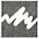 .	,		Gnwox EnergyCISLO SMLOUVY ZAKAZNIKA:		SMLOUVA O SDRUŽENÝCH SLUŽBÁCH DODÁVKY ZEMNÍHO PLYNU ZÁKAZNÍKOVI V KATEGORII MALOODBĚRSmluvní strany:ENWOX ENERGY s.r.o.se sídlem Denisova 639/2, Moravská Ostrava, 70200, Ostrava; zapsaná v obchodním rejstříku vedeném Krajským soudem v Ostravě, sp. zn. C 58294; Licence na obchod se zemním plynem č.: 241432589; IČ: 02639564; DIČ: CZ02639564; jednající jednatelem Zdeňkem Sobkem; Bankovní spojení: Československá obchodní banka s číslem účtu: 263687705/0300		(dále jen „Dodavatel" nebo také jako „Obchodník")Domov Magnolie, Ostrava-Vítkovice, příspěvková organizace(dále jen "Zákazník" nebo jako „Odběratel")(dále také jako „Smluvní strany")uzavírají podle zákona č. č. 89/2012 Sb., občanský zákoník, a zákona č. 458/2000 Sb., energetický zákon (dále jen EZ), obou pak v účinnémznění, tuto smlouvu:Předmět SmlouvyPředmětem Smlouvy je závazek Dodavatele poskytnout Odběrateli sdružené služby dodávky plynu dle zákona 458/2000 Sb. v platném znění a závazek Zákazníka za tyto služby uhradit Dodavateli řádně a včas dohodnutou platbu. Podmínky dodávky plynu a další vzájemná práva a povinnosti smluvních stran upravují Všeobecné obchodní podmínky dodávky plynu Dodavatele (VOP-DP) platné od dne účinnosti této Smlouvy a Ceník zemního plynu, které jsou nedílnou součástí této Smlouvy. Ustanovení této smlouvy mají přednost před ustanoveními obsaženými ve Všeobecných obchodních podmínkách či v jiném dokumentu dodavatele.Specifikace odběrného místaSpecifikace pro každé odběrné místo je v Příloze č. 1 této Smlouvy.CeníkCeník je po dobu své účinnosti neměnný a po uplynutí jeho účinnosti se pro případné další dodávky aplikuje aktuální standardní Ceník Dodavatele zveřejněný na webových stránkách Dodavatele.Ceny jsou uvedeny bez DPH.Pro odběrné místo s ročním odběrem nad 63 000 kWh se měsíční platba za kapacitní složku ceny určí podle vzorce: MPrd = (Crd x RK) / 12, kde Crd = součet cen za přidělenou kapacitu dle Ceníku, RK = denní přidělená pevná kapacita v daném OM v m    určená podle vzorce RK = RS / 110, kde RS je roční odběr v daném OM v m3.Platební podmínkyZpůsob provádění plateb a přeplatků:Faktury:	Příkaz	nebo	Bankovní inkasoZálohy:	Příkaz	nebo	Bankovní inkasoZpůsob odesílání faktur a předpisů záloh:elektronicky na e-mail zákazníkav papírové podobě běžnou poštouČÍSLO SMLOUVY OBCHODNÍKA: LW_2016102107_MO	MÉáenwox energyČÍSLO SMLOUVY ZÁKAZNÍKA:		Splatnost faktur (s vyúčtováním přeplatku a či nedoplatku) činí 30 dnů ode dne doručení faktury odběrateli. Dnem zaplacení se rozumí den odeslání platby adresátovi. Připadne-li den odeslání na den pracovního klidu, rozumí se dnem odeslání první následující pracovní den. Faktura, resp. zálohová faktura, musí mít veškeré náležitosti daňového dokladu ve smyslu zákona o dani z přidané hodnoty.V případě prodlení dodavatele s vystavením zúčtovací faktury ve lhůtě či s uhrazením přeplatku ve lhůtě splatnosti se dodavatel zavazuje zaplatit odběrateli smluvní pokutu ve výši 200 Kč za každé dotčené odběrné místo a každý den prodlení. Zaplacením smluvní pokuty není dotčeno právo odběratele požadovat náhradu škody způsobené porušením povinnosti, na kterou se smluvní pokuta vztahuje, a to v plné výši.Odběratel může požadovat a dodavatel se pro tento případ zavazuje zasílat veškerá vyúčtování a fakturaci formou elektronických prostředků.Zákazník si vyhrazuje právo, že může kdykoliv v průběhu trvání této smlouvy dodavateli písemně oznámit (v listinné podobě, elektronicky emailem), že požaduje u odběrného místa/odběrných míst měsíční platby za skutečný odběr, tzn. platby na základě samoodečtu. Změny v tomto případě budou platné od prvního dne následujícího měsíce následující po doručení žádosti zákazníka dodavateli.Zákazník si dále vyhrazuje právo, že může po dodavateli požadovat vč. souhrnné faktury také dílčí fakturu, a to vystavenou na každé jednotlivé odběrné místo zákazníka. V případě tohoto požadavku zákazník odešle požadavek dodavateli poštou nebo emailem.Doba trvání smlouvySmlouva nabývá účinnosti dnem 1.1.2017 v 6:00 hod a sjednává se na dobu určitou do 1.1.2018 do 6:00 hod, bez možnosti automatického prodlužování.Požadovaný termín zahájení dodávky je pro každé místo uvedeno v Příloze č.l. Specifikace odběrných míst.Zvláštní ujednáníOdběrné místo bude zařazeno do odběrného pásma pro stanovení ceny za odebraný plyn na základě předpokládané roční spotřeby uvedené v Příloze č. 1 této smlouvy.V případech zrušení odběrného místa, zejména z důvodu převodu vlastnických práv k odběrnému místu, odstranění odběrného místa, demolice, zničení živelnou pohromou, je Zákazník oprávněn ukončit smluvní vztah s dodavatelem k danému odběrnému místu nejpozději do 30 dnů ode dne oznámení dodavateli o zrušení odběrného místa, a to bez nároku na finanční kompenzaci ze strany dodavatele.Z důvodu provozních potřeb se může v průběhu smluvního období počet měřících nebo odběrných míst Zákazníka změnit, a to jak zrušením stávajících, tak zřízením nových odběrných míst. Dodavatel bude i pro tyto případy garantovat nabídnuté jednotkové ceny a neprodleně po oznámení o zřízení nového odběrného místa zahájí dodávku za podmínek sjednaných v rámci předmětné veřejné zakázky.Dodavatel si nebude nárokovat jakékoli sankce za překročení či neodebrání předpokládaného množství odběru zemního plynu. Sankcí se rozumí rovněž navýšení smluvní ceny sjednané v dodavatelské smlouvě na základě výsledku elektronické aukce.Každá smluvní strana je oprávněna od Smlouvy odstoupit v případě hrubého porušení Smlouvy druhou stranou, a v případě jiného než hrubého porušení tehdy, pokud takové porušení nebylo odstraněno nebo se opakuje i přes písemnou výzvu porušující straně k odstranění závadného stavu. Odstoupení vyžaduje písemnou formu a je účinné ode dne uvedeného v odstoupení, ne však dříve než v den doručení druhé smluvní straně.Dodavatel poskytne po ukončení období plnění dle této smlouvy na základě požadavku odběratele soubor dat v elektronické podobě, obsahující kompletní údaje o realizované dodávce zemního plynu v rozsahu fakturačních dokladů za celé období dodávky dle této smlouvy.Dodavatel není oprávněn nárokovat jakékoli sankce, poplatky či plnění ze strany odběratele za překročení či neodebrání předpokládaného množství odběru zemního plynu.Dodavatel se zavazuje jménem a na účet zadavatele učinit veškeré potřebné právní kroky vedoucí k ukončení všech stávajících smluvních vztahů týkajících se sdružených služeb dodávek zemního plynu do odběrných míst, a to tak, aby odběr zemního plynu od stávajícího dodavatele skončil dne 1.1. 2017 do 6:00 hod. Podmínkou splnění povinnosti uvedené v tomto ustanovení bude vystavení písemného zplnomocnění ze strany dodavatele, a to neprodleně po podpisu této dodavatelské smlouvy, přičemž plná moc je součástí této Smlouvy jako Příloha č.3.Dodavatel bere na vědomí, že zákazník podléhá režimu zákona č. 106/1999 Sb., o svobodném přístupu k informacím v platném znění, a že je oprávněn obsah smlouvy a případných dodatků zveřejnit na svých internetových stránkách/profilu zadavatele.Smluvní strany souhlasí, že tato smlouva, vč. příloh a dodatků, bude v plném rozsahu zveřejněna na internetových stránkách statutárního města Ostravy (www.ostrava.cz) a to po dobu časově neomezenou.Nedílnými součástmi této Smlouvy jsou:Příloha č. 1: Odběrná místa zákazníka Příloha č. 2: Všeobecné obchodní podmínky Příloha č. 3: Plná moc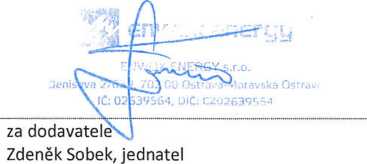 V Ostravě, dne:	....enwox energyčíslo smlouvy ENWOXLW_2016102107_MO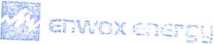 Kontaktní osoba:Radka MatušincováTel.:840 440 440;E-mail:info(®enwox.cz nebo radka.matusincova(®enwox.cz778 736 017Sídlo:Sirotčí 474/56, 703 00 Ostrava - VítkoviceSirotčí 474/56, 703 00 Ostrava - VítkoviceSirotčí 474/56, 703 00 Ostrava - VítkoviceKorespondenční adresa:Sirotčí 474/56, 703 00 Ostrava - VítkoviceSirotčí 474/56, 703 00 Ostrava - VítkoviceSirotčí 474/56, 703 00 Ostrava - VítkoviceJednající / Zastoupená:Mgr. Andrea Heczko GibejováIČ / Datum narození:70631859Kontaktní osoba:Mgr. Andrea Heczko GibejováPlátce DPH, DIČ:CZ 	Telefonický kontakt:+420727993239E-mail:heczko.g@dmagnolie.czBankovní spojení:Komerční bankaČíslo účtu:27-5537280287/0100cena (Kč/MWh)Roční spotřeba zemního plynu z odběrných míst pod 63MWh390Stálý měsíční plat (počet OM*počet měsíců) pouze u OM pod 63MWh0Roční spotřeba zemního plynu z odběrných míst od 63MWh do 630MWh387Numerické údaje o odběrném místěNumerické údaje o odběrném místěZákazníkZákazníkZákazníkSpecifikace odběrného místa (OPM)Specifikace odběrného místa (OPM)Specifikace odběrného místa (OPM)Specifikace odběrného místa (OPM)Specifikace odběrného místa (OPM)Specifikace odběrného místa (OPM)Specifikace odběrného místa (OPM)Specifikace odběrného místa (OPM)Specifikace odběrného místa (OPM)Smlouva s ENWOXSmlouva s ENWOXCelkový odběr MWh / ROKKategorieodběruDélkasmlouvy(měsíce)Pořadí/ ListEICJméno a přijmenlfobchodní fírma/názevIČDIČPSČObecUllce/osada (nebo č. parcely)č.p.č.o.FrekvenceodečtuProduktDenní rezervovaná kap. roční (m3/den)DistribučníúzemíMožnost zahájení dodávek(datum)UkončenidodávkyCelkový odběr MWh / ROKKategorieodběruDélkasmlouvy(měsíce)1827ZG700Z0020028RDomov Majnolle, Ostrava-Vitkovice, příspěvková organizace70631859070300Ostrava - VítkoviceSirotčí474560AUKCE Ostrava 2016 7P160RWE GasNet,1.1.201731.12.2017186,68663 - 63012